Western Australia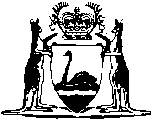 Blood Donation (Limitation of Liability) Act 1985Blood Donation (Limitation of Liability) Regulations 1986Western AustraliaBlood Donation (Limitation of Liability) Regulations 1986Contents1.	Citation	12.	Commencement	13.	Prescribed period under section 9(1)(a)(i)(A)	14.	Prescribed period under section 10(1)(d)(i)	15.	The form of declaration for purposes of Part III	1Notes	Compilation table	2Western AustraliaBlood Donation (Limitation of Liability) Act 1985Blood Donation (Limitation of Liability) Regulations 19861.	Citation 		These regulations may be cited as the Blood Donation (Limitation of Liability) Regulations 1986 1.2.	Commencement 		These relations shall come into operation on 15 September 1986.3.	Prescribed period under section 9(1)(a)(i)(A) 		The prescribed period under section 9(1)(a)(i)(A) of the Act is 12 hours. 4.	Prescribed period under section 10(1)(d)(i) 		The prescribed period under section 10(1)(d)(i) of the Act is 12 hours.5.	The form of declaration for purposes of Part III 		The form of the declaration to be made by a donor for the purposes of Part III of the Act shall be the same as the form of the declaration to be made by a donor for the purposes of the Transmissible Diseases Regulations 2.Notes1	This is a compilation of the Blood Donation (Limitation of Liability) Regulations 1986. The following table contains information about these regulations. Compilation table2	The full citation is the Blood and Tissue (Transmissible Diseases) Regulations 1985.CitationGazettalCommencementBlood Donation (Limitation of Liability) Regulations 198612 Sep 1986 p. 334915 Sep 1986 (see r. 2)Reprint of the Blood Donation (Limitation of Liability) Regulations 1986 as at 7 Jun 2002Reprint of the Blood Donation (Limitation of Liability) Regulations 1986 as at 7 Jun 2002Reprint of the Blood Donation (Limitation of Liability) Regulations 1986 as at 7 Jun 2002